Complete the map on the following page using the instructions provided..Locate and label the following countries:GreenlandUnited StatesLocate and label the following provincesBritish ColumbiaPrince Edward IslandManitobaNew BrunswickQuebecSaskatchewanNewfoundland and LabradorAlbertaNova ScotiaOntarioLocate and label the following territoriesYukon NunavutNorthwest TerritoriesLocate and label the following bodies of salt waterAtlantic OceanPacific OceanArctic OceanAdd the following areas to your map. Color them and include a keyCanadian Shield Western CordilleraAppalachian MountainsInnuitian MountainsArctic LowlandsHudson Bay LowlandsGreat Lake St Lawrence LowlandsInterior PlaneOther features to includeNorth ArrowKeyTitle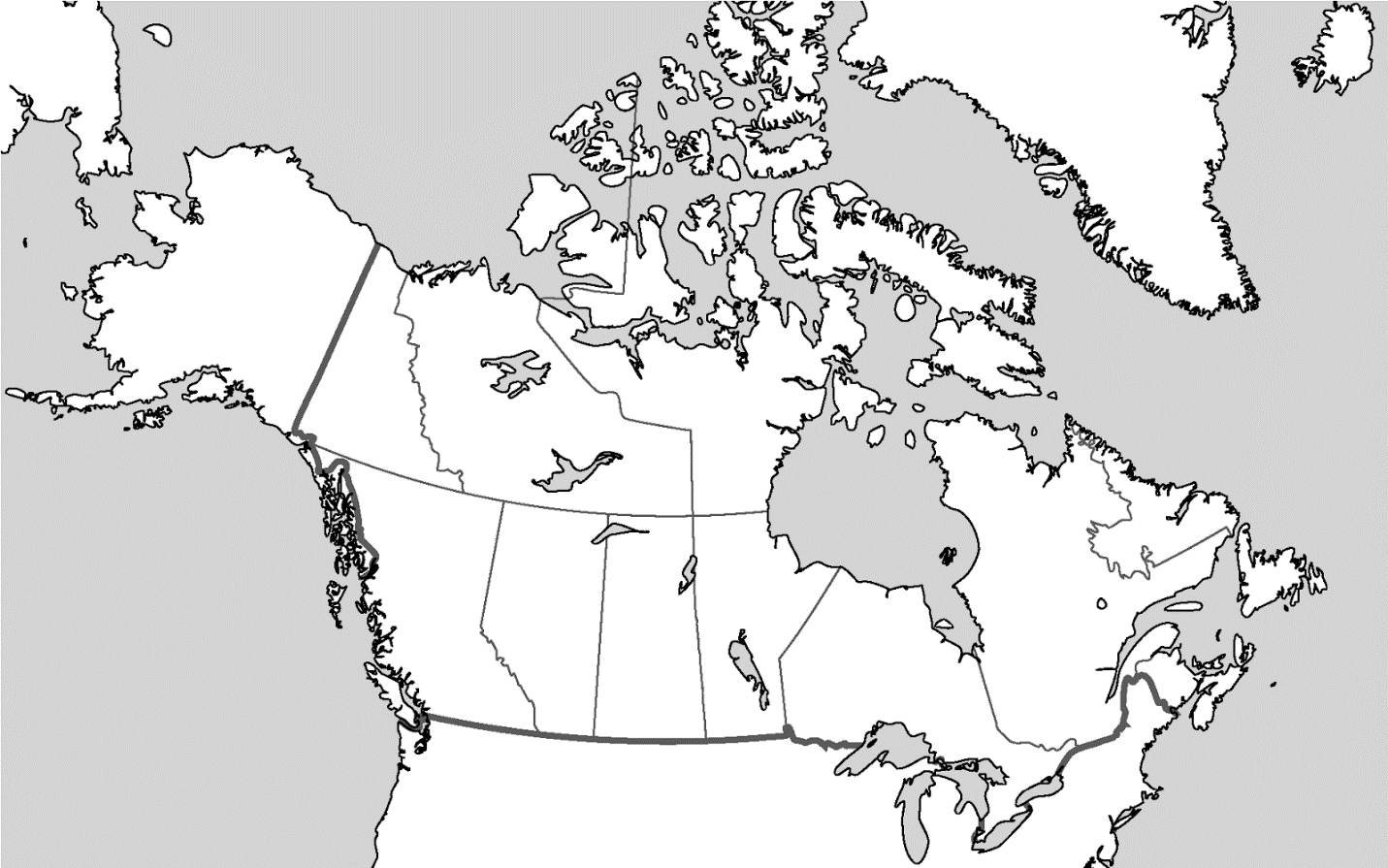 